ANEXO N°1FICHA DE POSTULACIÓN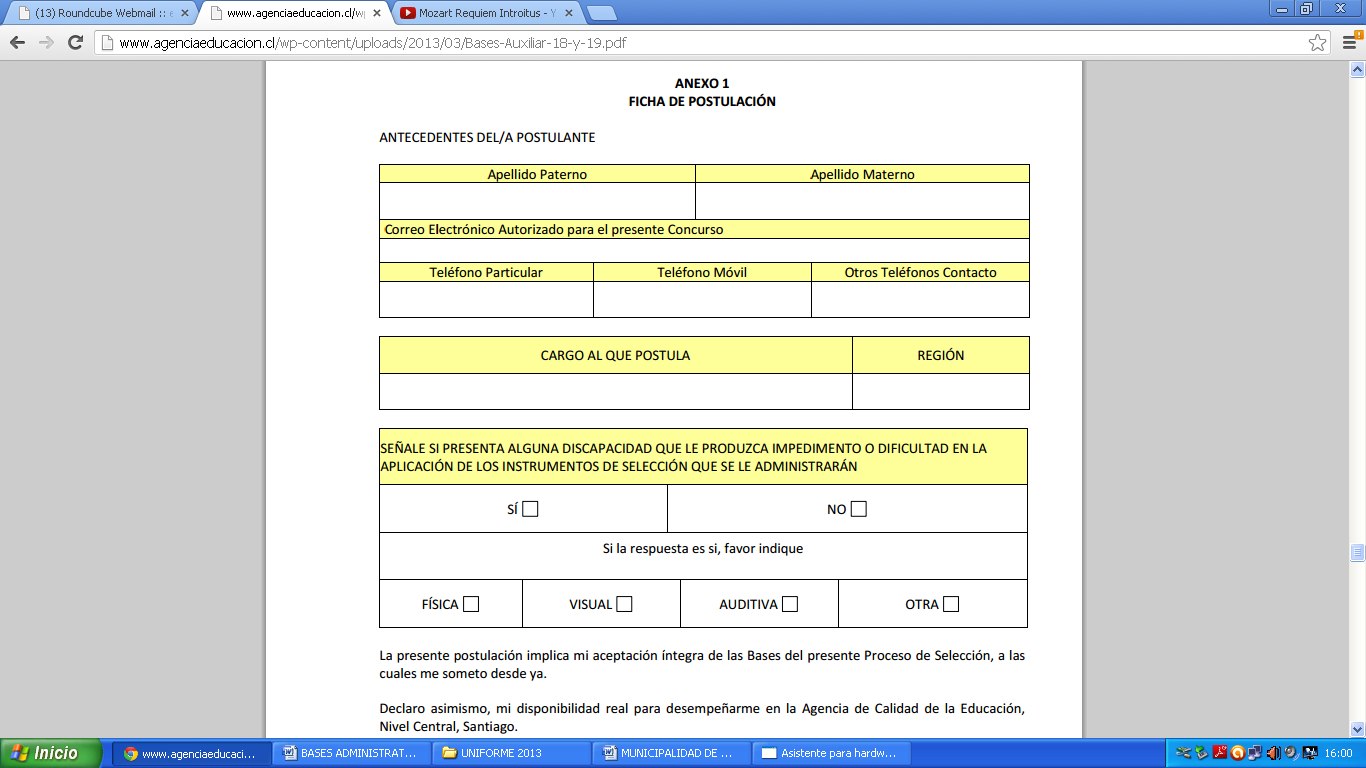 La presente postulación implica mi aceptación íntegra de las Bases del presente Proceso de Selección, a las cuales me someto desde ya.Declaro asimismo, mi disponibilidad real para desempeñarme en la Municipalidad de Collipulli.Firma: __________________________Fecha: __________________________ANEXO N°2 CURRICULUM VITAE(No incluya fotografía)Información EducacionalFormación Capacitaciones y Perfeccionamiento (más relevantes en los últimos 10 años)Experiencia Laboral PreviaANEXO Nº3  DECLARACIÓN JURADA SIMPLE PARA INGRESO A LA ADMINISTRACIÓN PÚBLICAYO, ……………………………………………………………………………………………………, Cédula de Identidad N º………………………………………, domiciliado en ………………………………………………………………………………, Comuna de …………………………………………, vengo a declarar bajo fe de juramento lo siguiente: Que, de acuerdo con lo dispuesto en el Artículo 10, letra c), e) y f)  del Estatuto Administrativo, "No presento problemas de salud, no he cesado en ningún cargo público como consecuencia de haber obtenido  una calificación deficiente, o por medida disciplinaria y no me  encuentro inhabilitado(a) para el ejercicio de funciones o cargos públicos, ni hallarme condenado(a) o procesado(a) por crimen o simple  delito". Que, de acuerdo a lo dispuesto en el art. 56, letra b) de la Ley  Nº19.653, que modifica a la Ley Nº18.575 y Tercera Disposición  Transitoria: “No presento problemas de inhabilidad por consanguinidad o afinidad respecto de las autoridades y de los funcionarios Directivos de la I. Municipalidad de Collipulli, hasta el nivel de jefe de Departamento o su equivalente inclusive”. Para constancia firma: Declarante: Collipulli, …………… de …………………… de 2016.-Nombres y ApellidosNacionalidadDirección,xx añosRegión de xxxxxEstado CivilTeléfono 045-2xxxxxxxx hijosCel. xxxxxxxxxRUT: XX.XXX.XXX-XAñoLicenciado/a enseñanza MediaDuraciónxx añosInstituciónNombre del LiceoAñoTítulo DuraciónXx añosInstituciónInstituto ó UniversidadAñoTítuloDuraciónXx años y semestresInstituciónUniversidadAñoNombre del curso o SeminarioDuraciónxx horasInstituciónNombre de entidad que imparteAñoNombre del curso o SeminarioDuraciónxx horasInstituciónNombre de entidad que imparteAñoNombre del curso o SeminarioDuraciónxx horasInstituciónNombre de entidad que imparteAñosCargoOrganizaciónNombre de la Empresa u OrganizaciónFunción Nombre la principal función que desempeñóAñosCargoOrganizaciónNombre de la Empresa u OrganizaciónFunción Nombre la principal función que desempeñóAñosCargoOrganizaciónNombre de la Empresa u OrganizaciónFunción Nombre la principal función que desempeñóIdiomasInformáticaHobbies e InteresesSeñale el nivel de conocimiento de idiomas extranjerosSeñale el nivel de conocimiento
Señale sus principales hobbies e interesesSoftware de análisis cuali/cuantiNivel de manejo en análisis de informaciónProyección Laboral en el cargo y la comunidad
Señale las principales acciones que realizaría en el ejercicio de sus funciones